Российская Федерация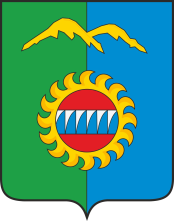 Администрация города ДивногорскаКрасноярского краяП О С Т А Н О В Л Е Н И Е ____.______.2024		                         г. Дивногорск			№ _________	       	                  О внесении изменений в постановление администрации города от 16.09.2014 №209п «Об утверждении административного регламента предоставления муниципальной услуги «Выдача разрешения на ввод объекта в эксплуатацию»  (в редакции № 79п от 15.05.2015, № 141п от 09.09.2015, № 22п от 26.02.2016, №92п от 22.06.2016, №21п от 23.01.2017, № 40п от 03.04.2018, №87п от 22.06.2020, №141п от 15.09.2020, №214п от 17.12.2020, от 30.09.2022 №173п, от 15.09.2023 №175п).        Руководствуясь ст. 43 Устава города Дивногорска,ПОСТАНОВЛЯЮ: 1.	Внести в постановление администрации города от 16.09.2014 №209п «Об утверждении административного регламента предоставления муниципальной услуги «Выдача разрешения на ввод объекта в эксплуатацию»  (в редакции № 79п от 15.05.2015, № 141п от 09.09.2015, № 22п от 26.02.2016, №92п от 22.06.2016, №21п от 23.01.2017, № 40п от 03.04.2018, №87п от 22.06.2020, №141п от 15.09.2020, №214п от 17.12.2020, от 30.09.2022 №173п, от 15.09.2023 №175п) следующие изменения:1. Часть 2.9 Административного регламента дополнить пунктом «л» следующего содержания:«л) технический план объекта капитального строительства, подготовленный в соответствии с Федеральным законом от 13.07.2015 № 218-ФЗ «О государственной регистрации недвижимости».                                         2. Раздел V Административного регламента дополнить частью 5.2.2 следующего содержания:«5.2.2 Заявитель может обратиться с жалобой, в том числе в следующих случаях:1)	нарушение срока регистрации запроса о предоставлении муниципальной услуги, запроса, указанного в статье 15.1 Федерального закона от 27.07.2010 N 210-ФЗ;2)	нарушение срока предоставления муниципальной услуги. 3)	требование у заявителя документов или информации либо осуществления действий, представление или осуществление которых не предусмотрено нормативными правовыми актами Российской Федерации, нормативными правовыми актами субъектов Российской Федерации, муниципальными правовыми актами для предоставления муниципальной услуги;4)	отказ в приеме документов, представление которых предусмотрено нормативными правовыми актами Российской Федерации, нормативными правовыми актами субъектов Российской Федерации, муниципальными правовыми актами для предоставления муниципальной услуги, у заявителя;5)	отказ в представлении муниципальной услуги, если основания отказа не предусмотрены федеральными законами и принятыми в соответствии с ними иными нормативными правовыми актами Российской Федерации, законами и иными нормативными правовыми актами субъектов Российской Федерации, муниципальными правовыми актами. 6)	затребование с заявителя при предоставлении муниципальной услуги платы, не предусмотренной нормативными правовыми актами Российской Федерации, нормативными правовыми актами субъектов Российской Федерации, муниципальными правовыми актами;7)	отказ органа, предоставляющего муниципальную услугу, должностного лица органа, предоставляющего муниципальную услугу, или их работников в исправлении допущенных ими опечаток и ошибок в выданных в результате предоставления муниципальной услуги документах либо нарушение установленного срока таких исправлений. 8)	нарушение срока или порядка выдачи документов по результатам предоставления муниципальной услуги;9)	приостановление предоставления муниципальной услуги, если основания приостановления не предусмотрены федеральными законами и принятыми в соответствии с ними иными нормативными правовыми актами Российской Федерации, законами и иными нормативными правовыми актами субъектов Российской Федерации, муниципальными правовыми актами. 10)	требование у заявителя при предоставлении муниципальной услуги документов или информации, отсутствие и (или) недостоверность которых не указывались при первоначальном отказе в приеме документов, необходимых для предоставления муниципальной услуги, либо в предоставлении муниципальной услуги».3. Пункт «д» части 2,8 и пункт «л» части 2.9 Административного регламента дополнить словами «, за исключением ввода в эксплуатацию объекта капитального строительства, в отношении которого в соответствии с Федеральным законом "Об особенностях оформления прав на отдельные виды объектов недвижимости и о внесении изменений в отдельные законодательные акты Российской Федерации" государственный кадастровый учет и (или) государственная регистрация прав не осуществляются» (вводится в действие с 01.05.2024).	4 . Часть 2.11.4 Административного регламента дополнить пунктом 3 следующего содержания:«3) при вводе в эксплуатацию объекта капитального строительства, в отношении которого в соответствии с Федеральным законом "Об особенностях оформления прав на отдельные виды объектов недвижимости и о внесении изменений в отдельные законодательные акты Российской Федерации" государственный кадастровый учет и (или) государственная регистрация прав не осуществляются».5. Дополнить административный регламент пунктом 2.11.5 следующего содержания:«2.11.5. В случае, если в соответствии с Федеральным законом «Об особенностях оформления прав на отдельные виды объектов недвижимости и о внесении изменений в отдельные законодательные акты Российской Федерации» в отношении объекта капитального строительства не осуществляются государственный кадастровый учет и (или) государственная регистрация прав, в заявлении о выдаче разрешения на ввод объекта капитального строительства в эксплуатацию застройщиком указываются сведения о соответствии такого объекта утвержденному Правительством Российской Федерации перечню видов (типов) находящихся в государственной собственности объектов недвижимости, в отношении которых не осуществляется государственный кадастровый учет, право собственности Российской Федерации (иного публично-правового образования), другие вещные права на которые, ограничения этих прав, обременения объектов недвижимости не подлежат государственной регистрации и сведения о которых составляют государственную тайну».	2. Пункты 3, 4, 5 настоящего постановления вводятся в действие с 01.05.2024.	  3. Настоящее постановление подлежит опубликованию в средствах массовой информации и размещению на официальном сайте администрации города в информационно-телекоммуникационной сети «Интернет».	4. Контроль за исполнением настоящего постановления возложить на руководителя комитета обеспечения градостроительной деятельности, управления муниципальным имуществом и земельными отношениями администрации города Дивногорска Бахмацкую Е. В.      	5.   Настоящее постановление вступает в силу в день, следующий за днем его официального опубликования в средствах массовой информации.Глава города				                                                 С. И. Егоров